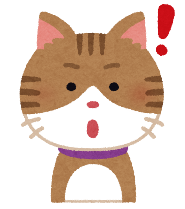 学校名学年・組年　　　組　年　　　組　年　　　組　（ふりがな）
氏　　名（　　　　　　　　　　　　　　　　　　　　　　　　　　　　　　　　　　　）（　　　　　　　　　　　　　　　　　　　　　　　　　　　　　　　　　　　）（　　　　　　　　　　　　　　　　　　　　　　　　　　　　　　　　　　　）性別自宅住所　〒
　　　　　　区　〒
　　　　　　区　〒
　　　　　　区電話番号保護者氏名
※必須　　　　　　　　　　　　　　　　　　　　　　　　　印　　　　　　　　　　　　　　　　　　　　　　　　　印　　　　　　　　　　　　　　　　　　　　　　　　　印FAX緊急連絡先　　氏名　　　　　　　　　　　　　　　　　　　　　　　　　　　電話番号　　氏名　　　　　　　　　　　　　　　　　　　　　　　　　　　電話番号　　氏名　　　　　　　　　　　　　　　　　　　　　　　　　　　電話番号　　氏名　　　　　　　　　　　　　　　　　　　　　　　　　　　電話番号※ここでご記入いただく情報は、本事業における連絡調整等の目的でのみ使用し、他の目的には一切使用しません。※ここでご記入いただく情報は、本事業における連絡調整等の目的でのみ使用し、他の目的には一切使用しません。※ここでご記入いただく情報は、本事業における連絡調整等の目的でのみ使用し、他の目的には一切使用しません。※ここでご記入いただく情報は、本事業における連絡調整等の目的でのみ使用し、他の目的には一切使用しません。※ここでご記入いただく情報は、本事業における連絡調整等の目的でのみ使用し、他の目的には一切使用しません。※ここでご記入いただく情報は、本事業における連絡調整等の目的でのみ使用し、他の目的には一切使用しません。★希望参加日、参加希望施設をご記入ください。★希望参加日、参加希望施設をご記入ください。★希望参加日、参加希望施設をご記入ください。★希望参加日、参加希望施設をご記入ください。希望の体験先　　　　　　日程
※希望の体験先　　　　　　日程
※番号日程団体・事業者名団体・事業者名団体・事業者名団体・事業者名希望の体験先　　　　　　日程
※希望の体験先　　　　　　日程
※Ａ－①８／５（金）子育てティーサロン子育てティーサロン子育てティーサロン子育てティーサロン希望の体験先　　　　　　日程
※希望の体験先　　　　　　日程
※　/　　　（ 　）～　　/　　　（　 ）希望の体験先　　　　　　日程
※希望の体験先　　　　　　日程
※　/　　　（ 　）～　　/　　　（　 ）希望の体験先　　　　　　日程
※希望の体験先　　　　　　日程
※　/　　　（ 　）～　　/　　　（　 ）希望の体験先　　　　　　日程
※希望の体験先　　　　　　日程
※　/　　　（ 　）～　　/　　　（　 ）希望の体験先　　　　　　日程
※希望の体験先　　　　　　日程
※　/　　　（　 ）～　　/　　　（ 　）できるだけ複数の体験希望先をお書きください。できるだけ複数の体験希望先をお書きください。できるだけ複数の体験希望先をお書きください。できるだけ複数の体験希望先をお書きください。できるだけ複数の体験希望先をお書きください。できるだけ複数の体験希望先をお書きください。できるだけ複数の体験希望先をお書きください。できるだけ複数の体験希望先をお書きください。